Aanmeldformulier                     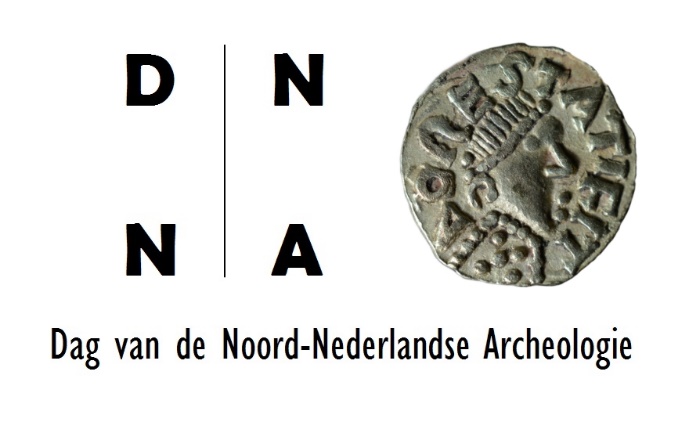 ----------------------------------------------------------------------------------------------------------------------------------------Gegevens deelnemerKorte toelichtingGeef kort aan waar uw organisatie zich mee bezig houdt. Wij houden hier rekening mee bij het indelen van de zaalruimte.BelangrijkDe informatiemarkt vindt plaats in het Noordelijk Archeologisch Depot (Nieuweweg 76 te Nuis). Deelname aan de informatiemarkt is kosteloos, en er zal gratis koffie/thee en een lunch worden aangeboden aan deelnemers.       Panelen, banners en vlaggen kunnen in verband met de ruimte alleen in overleg worden geplaatst.    Er is (beperkt) WIFI in het gebouw aanwezig. ----------------------------------------------------------------------------------------------------------------------------------------Stuur het ingevulde formulier vóór 12 mei 2022 naar: nad.nuis@provinciegroningen.nlLet op: er is ruimte voor maximaal 25 organisaties. Aanmeldingen worden in volgorde van binnenkomst behandeld. Naam museum/organisatieContactpersoonAdresPostcodePlaatsTelefoonnummer(s)E-mailadresWebsite  